17.12.2018Г. №74-пРОССИЙСКАЯ ФЕДЕРАЦИЯИРКУТСКАЯ ОБЛАСТЬАЛАРСКИЙ МУНИЦИПАЛЬНЫЙ РАЙОНМУНИЦИПАЛЬНОЕ ОБРАЗОВАНИЕ «МОГОЕНОК»АДМИНИСТРАЦИЯПОСТАНОВЛЕНИЕО ВНЕСЕНИИ ИЗМЕНЕНИЙ В ПОСТАНОВЛЕНИЕ «О РЕЕСТРЕ МЕСТ (ПЛОЩАДОК) НАКОПЛЕНИЯ ТВЕРДЫХ КОММУНАЛЬНЫХ ОТХОДОВ НА ТЕРРИТОРИИ МУНИЦИПАЛЬНОГО ОБРАЗОВАНИЯ «МОГОЕНОК»» ОТ 15.11.2018Г. №57-П      В соответствии с Федеральным законом от 24.06.1998 №89-ФЗ «Об отходах производства и потребления», Федеральным законом от 10.01.2002 г. №7-ФЗ «Об охране окружающей среды», Федеральным законом от 06.10.2003 №131-ФЗ «Об общих принципах организации местного самоуправления в Российской Федерации», руководствуясь Уставом муниципального образования «Могоенок», Администрация муниципального образования «Могоенок»                                                 ПОСТАНОВЛЯЕТ:1.  Внести в Постановление «О реестре мест (площадок) накопления твердых коммунальных отходов на территории муниципального образования «Могоенок»» от 15.11.2018Г. № 57-п следующие изменения1.1. Изложить разделы I-III в следующей редакции:РАЗДЕЛ IДанные о нахождении мест (площадок) накопления твердых коммунальных отходовСведения об адресах мест (площадок) накопления твердых коммунальных отходовСхемы размещения мест накопления твердых коммунальных отходов на карте муниципального образования «Могоенок»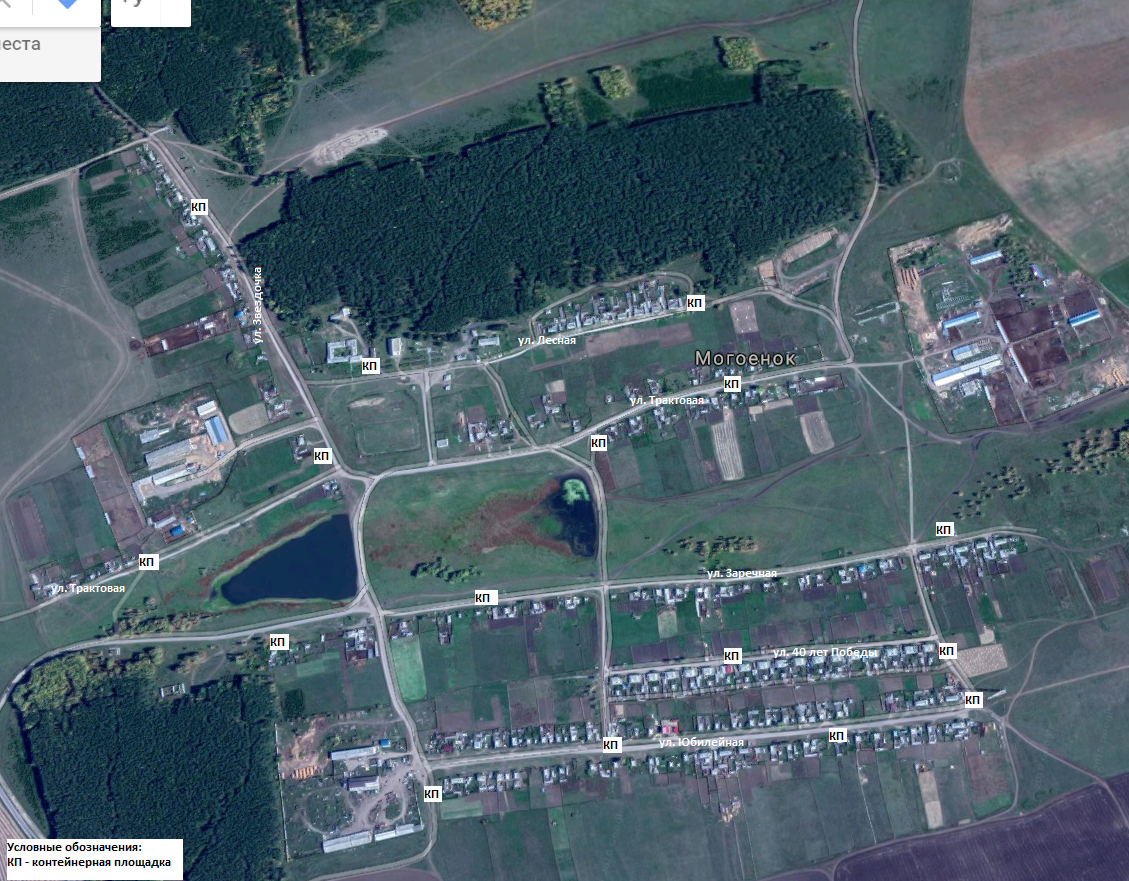 Рисунок 1. Схемы размещения мест накопления твердых коммунальных отходов на территории с. Могоенок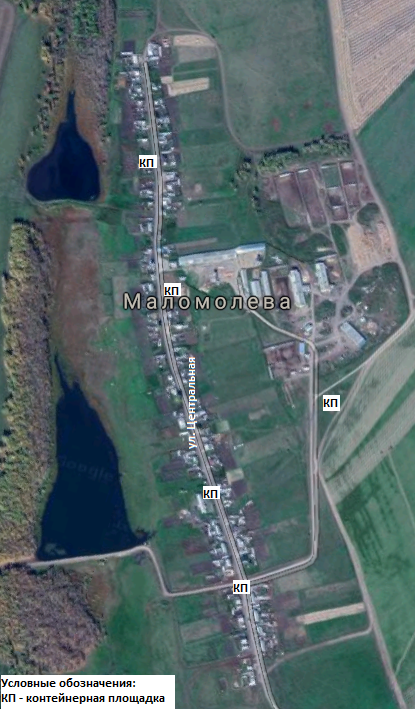 Рисунок 2. Схемы размещения мест накопления твердых коммунальных отходов на территории д. Маломолева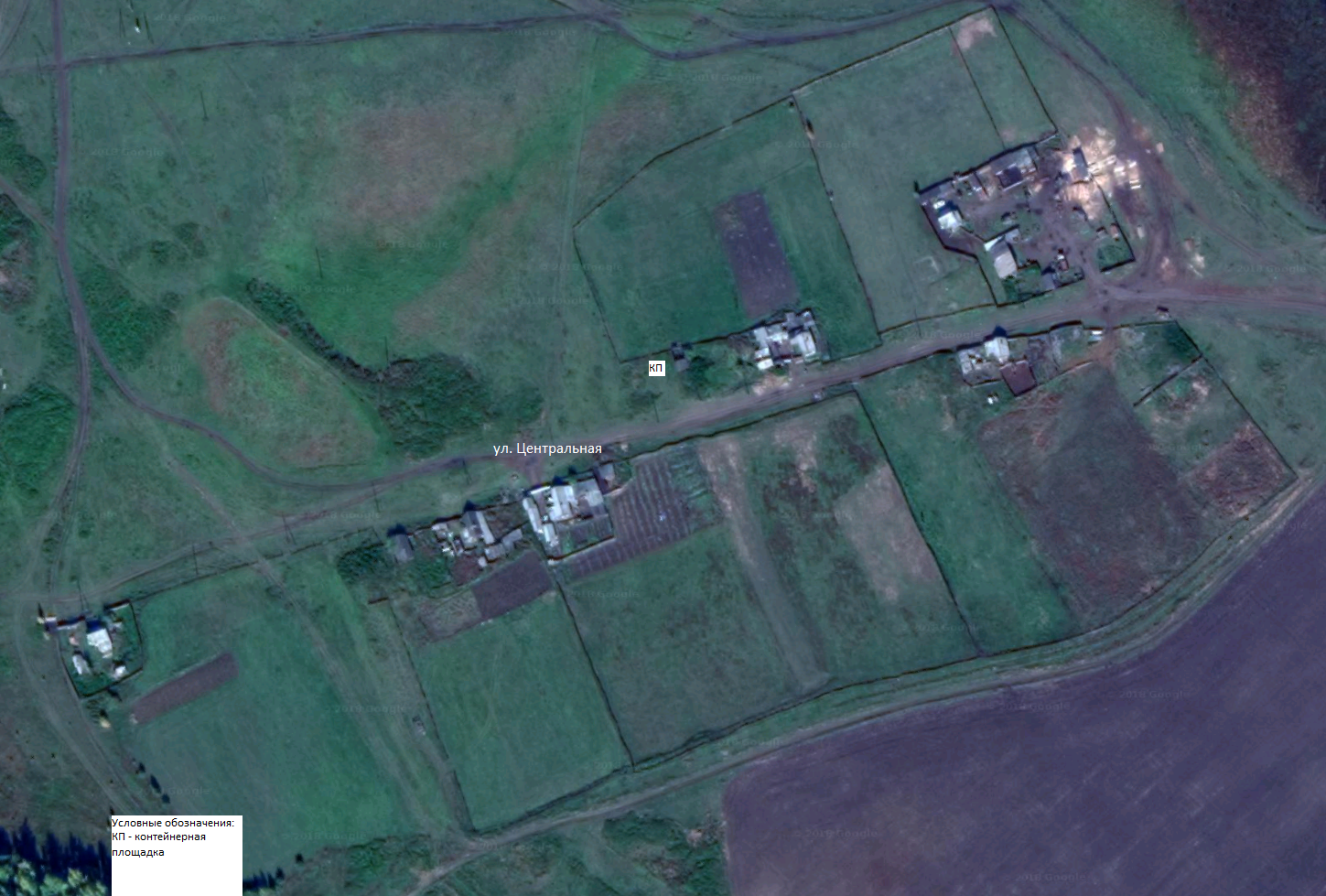 Рисунок 3. Схемы размещения мест накопления твердых коммунальных отходов на территории д. Могой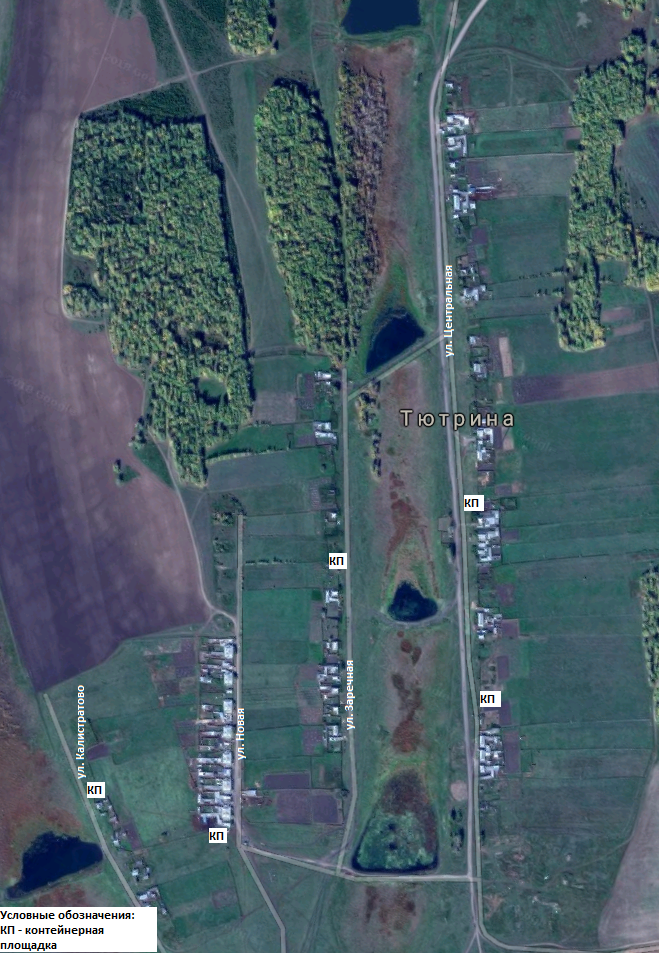 Рисунок 4. Схемы размещения мест накопления твердых коммунальных отходов на территории д. Тютрина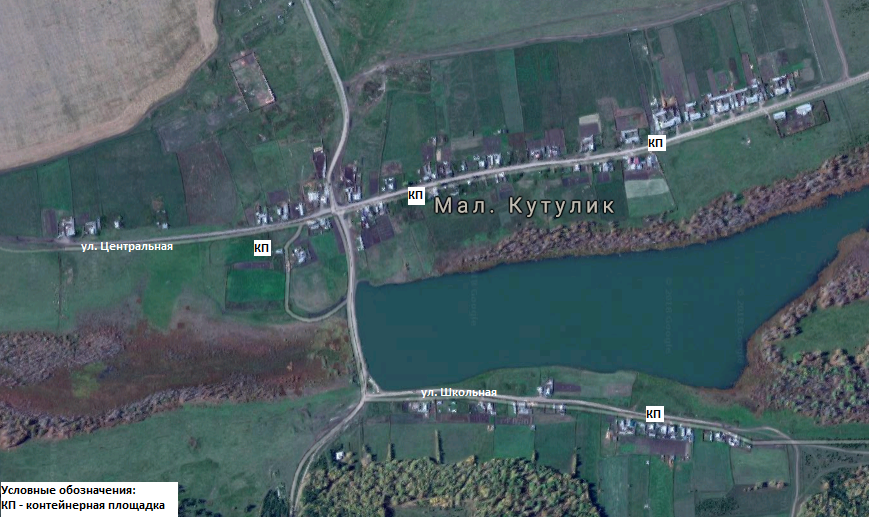 Рисунок 5. Схемы размещения мест накопления твердых коммунальных отходов на территории д. Малый Кутулик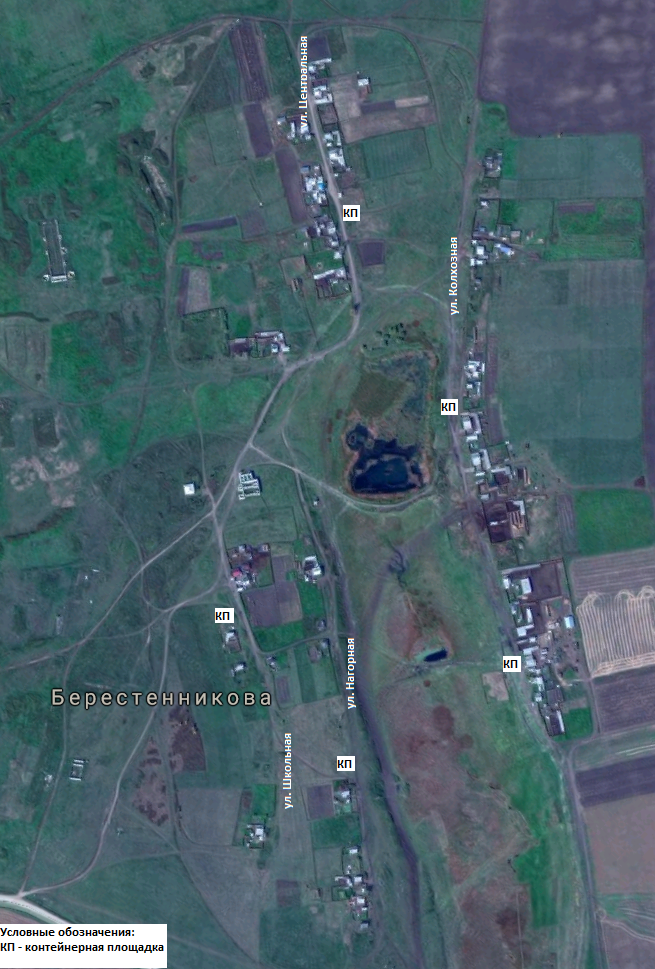 Рисунок 6. Схемы размещения мест накопления твердых коммунальных отходов на территории д. БерестенниковаРАЗДЕЛ IIДанные о технических характеристиках мест (площадок) накопления твердых коммунальных отходовРАЗДЕЛ IIIДанные о собственниках мест, (площадок) накопления твердых коммунальных отходовЮридические лицаИндивидуальные предпринимателиФизические лица2. Опубликовать данное постановление в периодическом печатном средстве массовой информации «Могоеновский вестник» и разместить на официальном сайте муниципального образования «Могоенок» в информационно-телекоммуникационной сети «Интернет». 3.  Контроль  за данным постановлением оставляю за собой.Глава муниципального образования «Могоенок» М.П. Клименков№ п/пАдрес места (площадки) накопления твердых коммунальных отходов1с.Могоенок, ул.Заречная, возле д.72с.Могоенок, ул.Заречная, возле д.263с.Могоенок, ул.Звездочка, возле д.34с.Могоенок, ул.Колхозная, возле д.75с.Могоенок, ул.Колхозная, возле КФХ Молев П.И. МТФ6с.Могоенок, ул.Лесная, возле Могоеновской СОШ д.1а7с.Могоенок, ул.40 лет Победы, возле д.38с.Могоенок, ул.Юбилейная, возле МТМ КФХ Молев П.И. 1б9с.Могоенок, ул.Юбилейная, возле д.5610д.Маломолева, ул.Центральная, возле д.811д.Маломолева, ул.Центральная, возле д.6912д.Маломолева, ул.Центральная, возле ООО «Нива» МТФ МТМ13д.Малый Кутулик, ул.Центральная, возле д.4314д.Малый Кутулик, ул.Школьная, возле д.1 у озера15д.Могой, ул.Центральная, возле д.416д.Тютрина, ул.Новая, возле озера д.417д.Тютрина, ул.Центральная, возле д.1718д.Берестенникова, ул.Колхозная, возле д.1119д.Берестенникова, ул.Центральная, возле д.2№ п/пАдрес места (площадки) накопления твердых коммунальных отходовПокрытие места (площадки) накопления твердых коммунальных отходовПлощадь места (площадки) накопления твердых коммунальных отходовКоличество контейнеров (шт.)Количество контейнеров (шт.)Объем контейнера (м3)№ п/пАдрес места (площадки) накопления твердых коммунальных отходовПокрытие места (площадки) накопления твердых коммунальных отходовПлощадь места (площадки) накопления твердых коммунальных отходовПланФактОбъем контейнера (м3)1с.Могоенок, ул.Заречная, возле д.7Железобетонная плита33012с.Могоенок, ул.Заречная, возле д.26Железобетонная плита33013с.Могоенок, ул.Звездочка, возле д.3Железобетонная плита33014с.Могоенок, ул.Колхозная, возле д.7Железобетонная плита33015с.Могоенок, ул.Колхозная, возле КФХ Молев П.И. МТФЖелезобетонная плита33016с.Могоенок, ул.Лесная, возле Могоеновской СОШ д.1аЖелезобетонная плита33017с.Могоенок, ул.40 лет Победы, возле д.3Железобетонная плита33018с.Могоенок, ул.Юбилейная, возле МТМ КФХ Молев П.И. 1бЖелезобетонная плита33019с.Могоенок, ул.Юбилейная, возле д.56Железобетонная плита330110д.Маломолева, ул.Центральная, возле д.8Железобетонная плита330111д.Маломолева, ул.Центральная, возле д.69Железобетонная плита330112д.Маломолева, ул.Центральная, возле ООО «Нива» МТФ МТМЖелезобетонная плита330113д.Малый Кутулик, ул.Центральная, возле д.43Железобетонная плита330114д.Малый Кутулик, ул.Школьная, возле д.1 у озераЖелезобетонная плита330115д.Могой, ул.Центральная, возле д.4Железобетонная плита330116д.Тютрина, ул.Новая, возле озера д.4Железобетонная плита330117д.Тютрина, ул.Центральная, возле д.17Железобетонная плита330118д.Берестенникова, ул.Колхозная, возле д.11Железобетонная плита330119д.Берестенникова, ул.Центральная, возле д.2Железобетонная плита3301Полное наименование юридического лицаОГРНФактический адресАдминистрация муниципального образования «Могоенок»
1068506000529669479, Иркутская область, Аларский район, с. Могоенок, ул. Лесная, д.1дООО «Нива»1078506001408669479, Иркутская область, Аларский район, д. Маломолева, ул. Центральная, д.41КФХ Молев П.И.308384505700094669479, Иркутская область, Аларский район, с. Могоенок, ул. Юбилейная, д.1бФИООГРНАдрес регистрации по месту жительства---ФИОСерия, номер и дата выдачи паспорта или иного документа, удостоверяющего личность, в соответствии с законодательством Российской ФедерацииАдрес регистрации по месту жительстваКонтактные данные----